Diákokkal beszélgetsz:...Diák1: Mindenki tudja, hogy a víz az H2O. Ez az alapműveltség része.Diák2: De az emberiség ezt nem olyan rég tudja. Olvastam valahol, hogy csak a XIX. század óta tudjuk, hogy a víz miből áll. A vízmolekula hidrogén + oxigén, és ezt egy Franciaországban született kémikusnak köszönhetjük.Diák3: Az nem lehet, hogy ez ilyen új felfedezés.Diák 2. Keressünk rá a neten! Tessék, beírtam a keresőbe, hogy vízmolekula. Ó jaj, most melyikre kattintsunk?Te: Segítek! Van itt néhány szempont, amire figyelni kell a találati halmazban, és akkor jó eséllyel gyorsan megtaláljuk, amit szeretnénk.1.Magyarázd a következő lapokon lévő találati halmazt! Mit tudhatunk meg a megadott információkból?Ehhez még ne használj könyvtárat, internetet! Meglévő tudásod alapján elemezd a listát, hogy mindenki lássa, érted a találati halmaz használatát!a) Az egyes találatok alatt lévő táblázat minden oszlopában húzd alá a legmegfelelőbb jellemzést,b) majd alatta indokold válaszod a találati halmaz kiemelt részei szempontjából!Annak érdekében, hogy válaszod minél szakszerűbb legyen, az indoklásokban használd az alábbi kifejezések közül azokat, melyek odaillőek! Egyet többször is használhatsz, és nem szükséges mindegyiket, csak amit megfelelőnek gondolsz.c) Miután áttekintetted a találati halmazt fogalmazd meg, milyen keresőkérdésre kaphatott volna pontosabb, relevánsabb találati halmazt a fenti szituációban szereplő Diák2?vizmolekula / víztörténete / kémiatörténet / felfedezése / francia kutató / Cavendish / Lavoisier / hidrogén / oxigénBármilyen olyan kifejezés elfogadható, ami több mint egy kifejezésből áll, a témához köthető, és szűkítési szándékot mutat. Egy kifejezésért nem jár pont.1 item: legalább két kifejezést írt 2 item: a kifejezések relevánsak Magyarázd a következő lapokon lévő találati halmazt! Mit tudhatunk meg a megadott információkból?Ehhez még ne használj könyvtárat, internetet! Meglévő tudásod alapján elemezd a listát, hogy mindenki lássa, érted a találati halmaz használatát!a) Az egyes találatok alatt lévő táblázat minden oszlopában húzd alá a legmegfelelőbb jellemzést,b) majd alatta indokold válaszod a találati halmaz kiemelt részei szempontjából!Annak érdekében, hogy válaszod minél szakszerűbb legyen, az indoklásokban használd az alábbi kifejezések közül azokat, melyek odaillőek! Egyet többször is használhatsz, és nem szükséges mindegyiket, csak amit megfelelőnek gondolsz.c) Miután áttekintetted a találati halmazt fogalmazd meg, milyen keresőkérdésre kaphatott volna pontosabb, relevánsabb találati halmazt a fenti szituációban szereplő Diák2?vizmolekula / víztörténete / kémiatörténet / felfedezése / francia kutató / Cavendish / Lavoisier / hidrogén / oxigénBármilyen olyan kifejezés elfogadható, ami több mint egy kifejezésből áll, a témához köthető, és szűkítési szándékot mutat. Egy kifejezésért nem jár pont.1 item: legalább két kifejezést írt 2 item: a kifejezések relevánsak Magyarázd a következő lapokon lévő találati halmazt! Mit tudhatunk meg a megadott információkból?Ehhez még ne használj könyvtárat, internetet! Meglévő tudásod alapján elemezd a listát, hogy mindenki lássa, érted a találati halmaz használatát!a) Az egyes találatok alatt lévő táblázat minden oszlopában húzd alá a legmegfelelőbb jellemzést,b) majd alatta indokold válaszod a találati halmaz kiemelt részei szempontjából!Annak érdekében, hogy válaszod minél szakszerűbb legyen, az indoklásokban használd az alábbi kifejezések közül azokat, melyek odaillőek! Egyet többször is használhatsz, és nem szükséges mindegyiket, csak amit megfelelőnek gondolsz.c) Miután áttekintetted a találati halmazt fogalmazd meg, milyen keresőkérdésre kaphatott volna pontosabb, relevánsabb találati halmazt a fenti szituációban szereplő Diák2?vizmolekula / víztörténete / kémiatörténet / felfedezése / francia kutató / Cavendish / Lavoisier / hidrogén / oxigénBármilyen olyan kifejezés elfogadható, ami több mint egy kifejezésből áll, a témához köthető, és szűkítési szándékot mutat. Egy kifejezésért nem jár pont.1 item: legalább két kifejezést írt 2 item: a kifejezések relevánsak Magyarázd a következő lapokon lévő találati halmazt! Mit tudhatunk meg a megadott információkból?Ehhez még ne használj könyvtárat, internetet! Meglévő tudásod alapján elemezd a listát, hogy mindenki lássa, érted a találati halmaz használatát!a) Az egyes találatok alatt lévő táblázat minden oszlopában húzd alá a legmegfelelőbb jellemzést,b) majd alatta indokold válaszod a találati halmaz kiemelt részei szempontjából!Annak érdekében, hogy válaszod minél szakszerűbb legyen, az indoklásokban használd az alábbi kifejezések közül azokat, melyek odaillőek! Egyet többször is használhatsz, és nem szükséges mindegyiket, csak amit megfelelőnek gondolsz.c) Miután áttekintetted a találati halmazt fogalmazd meg, milyen keresőkérdésre kaphatott volna pontosabb, relevánsabb találati halmazt a fenti szituációban szereplő Diák2?vizmolekula / víztörténete / kémiatörténet / felfedezése / francia kutató / Cavendish / Lavoisier / hidrogén / oxigénBármilyen olyan kifejezés elfogadható, ami több mint egy kifejezésből áll, a témához köthető, és szűkítési szándékot mutat. Egy kifejezésért nem jár pont.1 item: legalább két kifejezést írt 2 item: a kifejezések relevánsak Magyarázd a következő lapokon lévő találati halmazt! Mit tudhatunk meg a megadott információkból?Ehhez még ne használj könyvtárat, internetet! Meglévő tudásod alapján elemezd a listát, hogy mindenki lássa, érted a találati halmaz használatát!a) Az egyes találatok alatt lévő táblázat minden oszlopában húzd alá a legmegfelelőbb jellemzést,b) majd alatta indokold válaszod a találati halmaz kiemelt részei szempontjából!Annak érdekében, hogy válaszod minél szakszerűbb legyen, az indoklásokban használd az alábbi kifejezések közül azokat, melyek odaillőek! Egyet többször is használhatsz, és nem szükséges mindegyiket, csak amit megfelelőnek gondolsz.c) Miután áttekintetted a találati halmazt fogalmazd meg, milyen keresőkérdésre kaphatott volna pontosabb, relevánsabb találati halmazt a fenti szituációban szereplő Diák2?vizmolekula / víztörténete / kémiatörténet / felfedezése / francia kutató / Cavendish / Lavoisier / hidrogén / oxigénBármilyen olyan kifejezés elfogadható, ami több mint egy kifejezésből áll, a témához köthető, és szűkítési szándékot mutat. Egy kifejezésért nem jár pont.1 item: legalább két kifejezést írt 2 item: a kifejezések relevánsak Magyarázd a következő lapokon lévő találati halmazt! Mit tudhatunk meg a megadott információkból?Ehhez még ne használj könyvtárat, internetet! Meglévő tudásod alapján elemezd a listát, hogy mindenki lássa, érted a találati halmaz használatát!a) Az egyes találatok alatt lévő táblázat minden oszlopában húzd alá a legmegfelelőbb jellemzést,b) majd alatta indokold válaszod a találati halmaz kiemelt részei szempontjából!Annak érdekében, hogy válaszod minél szakszerűbb legyen, az indoklásokban használd az alábbi kifejezések közül azokat, melyek odaillőek! Egyet többször is használhatsz, és nem szükséges mindegyiket, csak amit megfelelőnek gondolsz.c) Miután áttekintetted a találati halmazt fogalmazd meg, milyen keresőkérdésre kaphatott volna pontosabb, relevánsabb találati halmazt a fenti szituációban szereplő Diák2?vizmolekula / víztörténete / kémiatörténet / felfedezése / francia kutató / Cavendish / Lavoisier / hidrogén / oxigénBármilyen olyan kifejezés elfogadható, ami több mint egy kifejezésből áll, a témához köthető, és szűkítési szándékot mutat. Egy kifejezésért nem jár pont.1 item: legalább két kifejezést írt 2 item: a kifejezések relevánsak 2A találati halmaz 1. részA találati halmaz 1. részA találati halmaz 1. részA következőkben adunk meg példamegoldásokat, de azok nem feltétlenül egyedül elfogadhatóak. A táblázatban való aláhúzás megfelelőségét befolyásolja az alatta szereplő indoklás.A vonatkozó item számát a táblázatban adtuk meg. Az indoklásért akkor adható az adott itemre pont, ha a szöveges indoklásban találunk oda tartozó és helyt álló megállapítást bármelyik egységben.Az előre megadott kifejezések használatát úgy kell értékelni, hogy nem elegendő a szónak, kifejezésnek szerepelni, azt helyesen kell használni. Ha rossz következtetést von le belőle, vagy nem odaillően használja, nem adható pont.„vízmolekula” Nagyjából 10 200 találat (0,55 másodperc)Víz – Wikipédiahttps://hu.wikipedia.org/wiki/VízA vízben is és a jégben is a vízmolekulák között hidrogénkötések (hidrogénhíd-kötések) jönnek létre: az egyik vízmolekula hidrogénatomja kapcsolódik a másik vízmolekula oxigénatomjának egyik nemkötő …Fenti választásaidat indokold a találati halmazban szereplő információk magyarázatával! Ne felejtsd el a fenti felsorolásból ide illő kifejezéseket használni! Indoklásod kételyt is tartalmazhat, további ellenőrizendő adatokat is kiemelhet. Mindegyik táblázat alatt így járj el!A címsorból azt láthatjuk, ... hogy ez egy Wikipédia oldal, amiről tudjuk, hogy bárki által szerkeszthető lexikon és csak utólag és korlátozottan ellenőrzik, így nem megbízható, nem feltétlenül teljesen kidolgozott. A szócikk nem a vízmolekuláról, hanem egy főlérendelt fogalomról a vízről szól, így lehet benne szó a vizmolekuláról is, de nemcsak erről. Mivel a kézikönyvek csak összefoglaló információkat közölnek, tudományos részletekig nem mennek.Az URL-ből... nem látszik több információ, mint a címsorból.A szövegrészletből... látszik, hogy van benne szó a vízmolekuláról, feltehetően kifejti annak jellemzőit. A történeti vonatkozásra itt nincs utalás, azt ennyiből nem tudható, meg kell nézni.Az előre megadott kifejezések használata11. item: kézikönyv és/vagy lexikon 12. item: ismeretközlő irodalom és/vagy ismeretterjesztő és/vagy NEM tudományos13. item: szócikk vízmolekula tulajdonságai - Termtudtermtud.akg.hu/okt/7/viz/1viz.htmA vízmolekula tulajdonságai. Lavoisier A természettudósok a vizet sokáig az egyszerű anyagok közé sorolták. Szerkezeti felépítését csak a XVIII. sz. második második felében sikerült tisztázni. Henry Cavendish angol kémikus megfigyelte, hogy A címsorból azt láthatjuk, ... hogy az ismeretközlő forrás kifejezetten a vízmolekuláról szól.Az URL-ből... látható, hogy ez egy oktatási célú szöveg, így feltehetően nem tudományos. Az AKG egy gimnázium, így közzétett szövegei valamilyen ellenőrzésen biztosan átmennek. / Azt kell megnézni, hogy az AKG milyen szervezet ez befolyásolja a forrás megbízhatóságát, a közzétett anyagok ellenőrzöttségét.A szövegrészletből... egyértelműen látszik, hogy a vízmolekulával foglalkozik és annak történeti vonatkozásaira is kitér.22. item: ismeretközlő irodalom és/vagy ismeretterjesztő és/vagy NEM tudományosA következőkben adunk meg példamegoldásokat, de azok nem feltétlenül egyedül elfogadhatóak. A táblázatban való aláhúzás megfelelőségét befolyásolja az alatta szereplő indoklás.A vonatkozó item számát a táblázatban adtuk meg. Az indoklásért akkor adható az adott itemre pont, ha a szöveges indoklásban találunk oda tartozó és helyt álló megállapítást bármelyik egységben.Az előre megadott kifejezések használatát úgy kell értékelni, hogy nem elegendő a szónak, kifejezésnek szerepelni, azt helyesen kell használni. Ha rossz következtetést von le belőle, vagy nem odaillően használja, nem adható pont.„vízmolekula” Nagyjából 10 200 találat (0,55 másodperc)Víz – Wikipédiahttps://hu.wikipedia.org/wiki/VízA vízben is és a jégben is a vízmolekulák között hidrogénkötések (hidrogénhíd-kötések) jönnek létre: az egyik vízmolekula hidrogénatomja kapcsolódik a másik vízmolekula oxigénatomjának egyik nemkötő …Fenti választásaidat indokold a találati halmazban szereplő információk magyarázatával! Ne felejtsd el a fenti felsorolásból ide illő kifejezéseket használni! Indoklásod kételyt is tartalmazhat, további ellenőrizendő adatokat is kiemelhet. Mindegyik táblázat alatt így járj el!A címsorból azt láthatjuk, ... hogy ez egy Wikipédia oldal, amiről tudjuk, hogy bárki által szerkeszthető lexikon és csak utólag és korlátozottan ellenőrzik, így nem megbízható, nem feltétlenül teljesen kidolgozott. A szócikk nem a vízmolekuláról, hanem egy főlérendelt fogalomról a vízről szól, így lehet benne szó a vizmolekuláról is, de nemcsak erről. Mivel a kézikönyvek csak összefoglaló információkat közölnek, tudományos részletekig nem mennek.Az URL-ből... nem látszik több információ, mint a címsorból.A szövegrészletből... látszik, hogy van benne szó a vízmolekuláról, feltehetően kifejti annak jellemzőit. A történeti vonatkozásra itt nincs utalás, azt ennyiből nem tudható, meg kell nézni.Az előre megadott kifejezések használata11. item: kézikönyv és/vagy lexikon 12. item: ismeretközlő irodalom és/vagy ismeretterjesztő és/vagy NEM tudományos13. item: szócikk vízmolekula tulajdonságai - Termtudtermtud.akg.hu/okt/7/viz/1viz.htmA vízmolekula tulajdonságai. Lavoisier A természettudósok a vizet sokáig az egyszerű anyagok közé sorolták. Szerkezeti felépítését csak a XVIII. sz. második második felében sikerült tisztázni. Henry Cavendish angol kémikus megfigyelte, hogy A címsorból azt láthatjuk, ... hogy az ismeretközlő forrás kifejezetten a vízmolekuláról szól.Az URL-ből... látható, hogy ez egy oktatási célú szöveg, így feltehetően nem tudományos. Az AKG egy gimnázium, így közzétett szövegei valamilyen ellenőrzésen biztosan átmennek. / Azt kell megnézni, hogy az AKG milyen szervezet ez befolyásolja a forrás megbízhatóságát, a közzétett anyagok ellenőrzöttségét.A szövegrészletből... egyértelműen látszik, hogy a vízmolekulával foglalkozik és annak történeti vonatkozásaira is kitér.22. item: ismeretközlő irodalom és/vagy ismeretterjesztő és/vagy NEM tudományos119A következőkben adunk meg példamegoldásokat, de azok nem feltétlenül egyedül elfogadhatóak. A táblázatban való aláhúzás megfelelőségét befolyásolja az alatta szereplő indoklás.A vonatkozó item számát a táblázatban adtuk meg. Az indoklásért akkor adható az adott itemre pont, ha a szöveges indoklásban találunk oda tartozó és helyt álló megállapítást bármelyik egységben.Az előre megadott kifejezések használatát úgy kell értékelni, hogy nem elegendő a szónak, kifejezésnek szerepelni, azt helyesen kell használni. Ha rossz következtetést von le belőle, vagy nem odaillően használja, nem adható pont.„vízmolekula” Nagyjából 10 200 találat (0,55 másodperc)Víz – Wikipédiahttps://hu.wikipedia.org/wiki/VízA vízben is és a jégben is a vízmolekulák között hidrogénkötések (hidrogénhíd-kötések) jönnek létre: az egyik vízmolekula hidrogénatomja kapcsolódik a másik vízmolekula oxigénatomjának egyik nemkötő …Fenti választásaidat indokold a találati halmazban szereplő információk magyarázatával! Ne felejtsd el a fenti felsorolásból ide illő kifejezéseket használni! Indoklásod kételyt is tartalmazhat, további ellenőrizendő adatokat is kiemelhet. Mindegyik táblázat alatt így járj el!A címsorból azt láthatjuk, ... hogy ez egy Wikipédia oldal, amiről tudjuk, hogy bárki által szerkeszthető lexikon és csak utólag és korlátozottan ellenőrzik, így nem megbízható, nem feltétlenül teljesen kidolgozott. A szócikk nem a vízmolekuláról, hanem egy főlérendelt fogalomról a vízről szól, így lehet benne szó a vizmolekuláról is, de nemcsak erről. Mivel a kézikönyvek csak összefoglaló információkat közölnek, tudományos részletekig nem mennek.Az URL-ből... nem látszik több információ, mint a címsorból.A szövegrészletből... látszik, hogy van benne szó a vízmolekuláról, feltehetően kifejti annak jellemzőit. A történeti vonatkozásra itt nincs utalás, azt ennyiből nem tudható, meg kell nézni.Az előre megadott kifejezések használata11. item: kézikönyv és/vagy lexikon 12. item: ismeretközlő irodalom és/vagy ismeretterjesztő és/vagy NEM tudományos13. item: szócikk vízmolekula tulajdonságai - Termtudtermtud.akg.hu/okt/7/viz/1viz.htmA vízmolekula tulajdonságai. Lavoisier A természettudósok a vizet sokáig az egyszerű anyagok közé sorolták. Szerkezeti felépítését csak a XVIII. sz. második második felében sikerült tisztázni. Henry Cavendish angol kémikus megfigyelte, hogy A címsorból azt láthatjuk, ... hogy az ismeretközlő forrás kifejezetten a vízmolekuláról szól.Az URL-ből... látható, hogy ez egy oktatási célú szöveg, így feltehetően nem tudományos. Az AKG egy gimnázium, így közzétett szövegei valamilyen ellenőrzésen biztosan átmennek. / Azt kell megnézni, hogy az AKG milyen szervezet ez befolyásolja a forrás megbízhatóságát, a közzétett anyagok ellenőrzöttségét.A szövegrészletből... egyértelműen látszik, hogy a vízmolekulával foglalkozik és annak történeti vonatkozásaira is kitér.22. item: ismeretközlő irodalom és/vagy ismeretterjesztő és/vagy NEM tudományos119A találati halmaz 2.Tervezett-e a vízmolekula? - bratan:%. valláskritikai blog - bloggerbratan-bratan.blogspot.com/2015/03/tervezett-e-vizmolekula.html2015. márc. 11. - A bor evangéliumát hirdető Tibi atya szerint nem igazán érdemes a vízből inni. Ha megfigyelünk egy fizikai/kémiai/biológiai rendszert, akkor annak valamiféle anyagi tulajdonságait tudom regisztrálni … A címsorból azt láthatjuk, ... ez nem egy természettudományos oldal, hanem vallással kapcsolatos, így nem valószínű, hogy a vízmolekulák felépítésével részletesen foglalkozik és a történetére is ki fog térni. Az is látható, hogy nem egy szakember/intézmény oldala, hanem egy bloggeré. Blogot bárki szerkeszthet, így nincs biztosíték az ellenőrzöttségre.Az URL-ből... sem látunk semmi olyan információt, ami tudományos vagy bármilyen intézményi háttérre utalna, így nem bízhatunk benne ennyi alapján.A szövegrészletből... is egyértelműen látszik, hogy nem tudományos, inkább bulvár vagy szórakoztató céllal születet ez a bejegyzés.31. item: bulvár és/vagy szórakoztató / nem tudományosviz.avi – YouTube 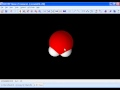  1:17https://www.youtube.com/watch?v=O74To6TYybI2010. jún. 23. - Feltöltötte: nemes.nagy.erikaA vízmolekula alapszintű modellezése Chemsketch program segítségével.A címsorból azt láthatjuk, ...  hogy ez egy AV forrás egy olyan webes szolgáltatásban, melyben bárki oszthat meg mozgóképeket. Ezt használják igénytelen dolgok megosztására is, de ismeretterjesztő, népszerűsítő és reklám céllal is, vagyis ebből még nem tudni, hogy megbízható forrás-e. Látható az is, hogy csupán 1 perces, így nagyon részletes nem lehet, nem valószínű, hogy ennyi időben a történeti vonatkozásra is kitérnek.Az URL-ből... is azt látjuk, hogy ez az egyik legnépszerűbb videomegosztó szolgáltatásban érhető el.A szövegrészletből... arra következtethetünk, hogy ez egy számítógépes programhoz készült oktatóvideó, így nem elsősorban a vízmolekuláról szól. A feltöltő teljes nevét adta meg, nem becenéven publikálta, így feltehetően nem bulvár, nem szórakoztató forrás.40. item: AV forrás41. item: népszerűsítő és/vagy ismeretterjesztő és/vagy nem bulvárTervezett-e a vízmolekula? - bratan:%. valláskritikai blog - bloggerbratan-bratan.blogspot.com/2015/03/tervezett-e-vizmolekula.html2015. márc. 11. - A bor evangéliumát hirdető Tibi atya szerint nem igazán érdemes a vízből inni. Ha megfigyelünk egy fizikai/kémiai/biológiai rendszert, akkor annak valamiféle anyagi tulajdonságait tudom regisztrálni … A címsorból azt láthatjuk, ... ez nem egy természettudományos oldal, hanem vallással kapcsolatos, így nem valószínű, hogy a vízmolekulák felépítésével részletesen foglalkozik és a történetére is ki fog térni. Az is látható, hogy nem egy szakember/intézmény oldala, hanem egy bloggeré. Blogot bárki szerkeszthet, így nincs biztosíték az ellenőrzöttségre.Az URL-ből... sem látunk semmi olyan információt, ami tudományos vagy bármilyen intézményi háttérre utalna, így nem bízhatunk benne ennyi alapján.A szövegrészletből... is egyértelműen látszik, hogy nem tudományos, inkább bulvár vagy szórakoztató céllal születet ez a bejegyzés.31. item: bulvár és/vagy szórakoztató / nem tudományosviz.avi – YouTube  1:17https://www.youtube.com/watch?v=O74To6TYybI2010. jún. 23. - Feltöltötte: nemes.nagy.erikaA vízmolekula alapszintű modellezése Chemsketch program segítségével.A címsorból azt láthatjuk, ...  hogy ez egy AV forrás egy olyan webes szolgáltatásban, melyben bárki oszthat meg mozgóképeket. Ezt használják igénytelen dolgok megosztására is, de ismeretterjesztő, népszerűsítő és reklám céllal is, vagyis ebből még nem tudni, hogy megbízható forrás-e. Látható az is, hogy csupán 1 perces, így nagyon részletes nem lehet, nem valószínű, hogy ennyi időben a történeti vonatkozásra is kitérnek.Az URL-ből... is azt látjuk, hogy ez az egyik legnépszerűbb videomegosztó szolgáltatásban érhető el.A szövegrészletből... arra következtethetünk, hogy ez egy számítógépes programhoz készült oktatóvideó, így nem elsősorban a vízmolekuláról szól. A feltöltő teljes nevét adta meg, nem becenéven publikálta, így feltehetően nem bulvár, nem szórakoztató forrás.40. item: AV forrás41. item: népszerűsítő és/vagy ismeretterjesztő és/vagy nem bulvárTervezett-e a vízmolekula? - bratan:%. valláskritikai blog - bloggerbratan-bratan.blogspot.com/2015/03/tervezett-e-vizmolekula.html2015. márc. 11. - A bor evangéliumát hirdető Tibi atya szerint nem igazán érdemes a vízből inni. Ha megfigyelünk egy fizikai/kémiai/biológiai rendszert, akkor annak valamiféle anyagi tulajdonságait tudom regisztrálni … A címsorból azt láthatjuk, ... ez nem egy természettudományos oldal, hanem vallással kapcsolatos, így nem valószínű, hogy a vízmolekulák felépítésével részletesen foglalkozik és a történetére is ki fog térni. Az is látható, hogy nem egy szakember/intézmény oldala, hanem egy bloggeré. Blogot bárki szerkeszthet, így nincs biztosíték az ellenőrzöttségre.Az URL-ből... sem látunk semmi olyan információt, ami tudományos vagy bármilyen intézményi háttérre utalna, így nem bízhatunk benne ennyi alapján.A szövegrészletből... is egyértelműen látszik, hogy nem tudományos, inkább bulvár vagy szórakoztató céllal születet ez a bejegyzés.31. item: bulvár és/vagy szórakoztató / nem tudományosviz.avi – YouTube  1:17https://www.youtube.com/watch?v=O74To6TYybI2010. jún. 23. - Feltöltötte: nemes.nagy.erikaA vízmolekula alapszintű modellezése Chemsketch program segítségével.A címsorból azt láthatjuk, ...  hogy ez egy AV forrás egy olyan webes szolgáltatásban, melyben bárki oszthat meg mozgóképeket. Ezt használják igénytelen dolgok megosztására is, de ismeretterjesztő, népszerűsítő és reklám céllal is, vagyis ebből még nem tudni, hogy megbízható forrás-e. Látható az is, hogy csupán 1 perces, így nagyon részletes nem lehet, nem valószínű, hogy ennyi időben a történeti vonatkozásra is kitérnek.Az URL-ből... is azt látjuk, hogy ez az egyik legnépszerűbb videomegosztó szolgáltatásban érhető el.A szövegrészletből... arra következtethetünk, hogy ez egy számítógépes programhoz készült oktatóvideó, így nem elsősorban a vízmolekuláról szól. A feltöltő teljes nevét adta meg, nem becenéven publikálta, így feltehetően nem bulvár, nem szórakoztató forrás.40. item: AV forrás41. item: népszerűsítő és/vagy ismeretterjesztő és/vagy nem bulvár9Tervezett-e a vízmolekula? - bratan:%. valláskritikai blog - bloggerbratan-bratan.blogspot.com/2015/03/tervezett-e-vizmolekula.html2015. márc. 11. - A bor evangéliumát hirdető Tibi atya szerint nem igazán érdemes a vízből inni. Ha megfigyelünk egy fizikai/kémiai/biológiai rendszert, akkor annak valamiféle anyagi tulajdonságait tudom regisztrálni … A címsorból azt láthatjuk, ... ez nem egy természettudományos oldal, hanem vallással kapcsolatos, így nem valószínű, hogy a vízmolekulák felépítésével részletesen foglalkozik és a történetére is ki fog térni. Az is látható, hogy nem egy szakember/intézmény oldala, hanem egy bloggeré. Blogot bárki szerkeszthet, így nincs biztosíték az ellenőrzöttségre.Az URL-ből... sem látunk semmi olyan információt, ami tudományos vagy bármilyen intézményi háttérre utalna, így nem bízhatunk benne ennyi alapján.A szövegrészletből... is egyértelműen látszik, hogy nem tudományos, inkább bulvár vagy szórakoztató céllal születet ez a bejegyzés.31. item: bulvár és/vagy szórakoztató / nem tudományosviz.avi – YouTube  1:17https://www.youtube.com/watch?v=O74To6TYybI2010. jún. 23. - Feltöltötte: nemes.nagy.erikaA vízmolekula alapszintű modellezése Chemsketch program segítségével.A címsorból azt láthatjuk, ...  hogy ez egy AV forrás egy olyan webes szolgáltatásban, melyben bárki oszthat meg mozgóképeket. Ezt használják igénytelen dolgok megosztására is, de ismeretterjesztő, népszerűsítő és reklám céllal is, vagyis ebből még nem tudni, hogy megbízható forrás-e. Látható az is, hogy csupán 1 perces, így nagyon részletes nem lehet, nem valószínű, hogy ennyi időben a történeti vonatkozásra is kitérnek.Az URL-ből... is azt látjuk, hogy ez az egyik legnépszerűbb videomegosztó szolgáltatásban érhető el.A szövegrészletből... arra következtethetünk, hogy ez egy számítógépes programhoz készült oktatóvideó, így nem elsősorban a vízmolekuláról szól. A feltöltő teljes nevét adta meg, nem becenéven publikálta, így feltehetően nem bulvár, nem szórakoztató forrás.40. item: AV forrás41. item: népszerűsítő és/vagy ismeretterjesztő és/vagy nem bulvárTervezett-e a vízmolekula? - bratan:%. valláskritikai blog - bloggerbratan-bratan.blogspot.com/2015/03/tervezett-e-vizmolekula.html2015. márc. 11. - A bor evangéliumát hirdető Tibi atya szerint nem igazán érdemes a vízből inni. Ha megfigyelünk egy fizikai/kémiai/biológiai rendszert, akkor annak valamiféle anyagi tulajdonságait tudom regisztrálni … A címsorból azt láthatjuk, ... ez nem egy természettudományos oldal, hanem vallással kapcsolatos, így nem valószínű, hogy a vízmolekulák felépítésével részletesen foglalkozik és a történetére is ki fog térni. Az is látható, hogy nem egy szakember/intézmény oldala, hanem egy bloggeré. Blogot bárki szerkeszthet, így nincs biztosíték az ellenőrzöttségre.Az URL-ből... sem látunk semmi olyan információt, ami tudományos vagy bármilyen intézményi háttérre utalna, így nem bízhatunk benne ennyi alapján.A szövegrészletből... is egyértelműen látszik, hogy nem tudományos, inkább bulvár vagy szórakoztató céllal születet ez a bejegyzés.31. item: bulvár és/vagy szórakoztató / nem tudományosviz.avi – YouTube  1:17https://www.youtube.com/watch?v=O74To6TYybI2010. jún. 23. - Feltöltötte: nemes.nagy.erikaA vízmolekula alapszintű modellezése Chemsketch program segítségével.A címsorból azt láthatjuk, ...  hogy ez egy AV forrás egy olyan webes szolgáltatásban, melyben bárki oszthat meg mozgóképeket. Ezt használják igénytelen dolgok megosztására is, de ismeretterjesztő, népszerűsítő és reklám céllal is, vagyis ebből még nem tudni, hogy megbízható forrás-e. Látható az is, hogy csupán 1 perces, így nagyon részletes nem lehet, nem valószínű, hogy ennyi időben a történeti vonatkozásra is kitérnek.Az URL-ből... is azt látjuk, hogy ez az egyik legnépszerűbb videomegosztó szolgáltatásban érhető el.A szövegrészletből... arra következtethetünk, hogy ez egy számítógépes programhoz készült oktatóvideó, így nem elsősorban a vízmolekuláról szól. A feltöltő teljes nevét adta meg, nem becenéven publikálta, így feltehetően nem bulvár, nem szórakoztató forrás.40. item: AV forrás41. item: népszerűsítő és/vagy ismeretterjesztő és/vagy nem bulvárTervezett-e a vízmolekula? - bratan:%. valláskritikai blog - bloggerbratan-bratan.blogspot.com/2015/03/tervezett-e-vizmolekula.html2015. márc. 11. - A bor evangéliumát hirdető Tibi atya szerint nem igazán érdemes a vízből inni. Ha megfigyelünk egy fizikai/kémiai/biológiai rendszert, akkor annak valamiféle anyagi tulajdonságait tudom regisztrálni … A címsorból azt láthatjuk, ... ez nem egy természettudományos oldal, hanem vallással kapcsolatos, így nem valószínű, hogy a vízmolekulák felépítésével részletesen foglalkozik és a történetére is ki fog térni. Az is látható, hogy nem egy szakember/intézmény oldala, hanem egy bloggeré. Blogot bárki szerkeszthet, így nincs biztosíték az ellenőrzöttségre.Az URL-ből... sem látunk semmi olyan információt, ami tudományos vagy bármilyen intézményi háttérre utalna, így nem bízhatunk benne ennyi alapján.A szövegrészletből... is egyértelműen látszik, hogy nem tudományos, inkább bulvár vagy szórakoztató céllal születet ez a bejegyzés.31. item: bulvár és/vagy szórakoztató / nem tudományosviz.avi – YouTube  1:17https://www.youtube.com/watch?v=O74To6TYybI2010. jún. 23. - Feltöltötte: nemes.nagy.erikaA vízmolekula alapszintű modellezése Chemsketch program segítségével.A címsorból azt láthatjuk, ...  hogy ez egy AV forrás egy olyan webes szolgáltatásban, melyben bárki oszthat meg mozgóképeket. Ezt használják igénytelen dolgok megosztására is, de ismeretterjesztő, népszerűsítő és reklám céllal is, vagyis ebből még nem tudni, hogy megbízható forrás-e. Látható az is, hogy csupán 1 perces, így nagyon részletes nem lehet, nem valószínű, hogy ennyi időben a történeti vonatkozásra is kitérnek.Az URL-ből... is azt látjuk, hogy ez az egyik legnépszerűbb videomegosztó szolgáltatásban érhető el.A szövegrészletből... arra következtethetünk, hogy ez egy számítógépes programhoz készült oktatóvideó, így nem elsősorban a vízmolekuláról szól. A feltöltő teljes nevét adta meg, nem becenéven publikálta, így feltehetően nem bulvár, nem szórakoztató forrás.40. item: AV forrás41. item: népszerűsítő és/vagy ismeretterjesztő és/vagy nem bulvárTervezett-e a vízmolekula? - bratan:%. valláskritikai blog - bloggerbratan-bratan.blogspot.com/2015/03/tervezett-e-vizmolekula.html2015. márc. 11. - A bor evangéliumát hirdető Tibi atya szerint nem igazán érdemes a vízből inni. Ha megfigyelünk egy fizikai/kémiai/biológiai rendszert, akkor annak valamiféle anyagi tulajdonságait tudom regisztrálni … A címsorból azt láthatjuk, ... ez nem egy természettudományos oldal, hanem vallással kapcsolatos, így nem valószínű, hogy a vízmolekulák felépítésével részletesen foglalkozik és a történetére is ki fog térni. Az is látható, hogy nem egy szakember/intézmény oldala, hanem egy bloggeré. Blogot bárki szerkeszthet, így nincs biztosíték az ellenőrzöttségre.Az URL-ből... sem látunk semmi olyan információt, ami tudományos vagy bármilyen intézményi háttérre utalna, így nem bízhatunk benne ennyi alapján.A szövegrészletből... is egyértelműen látszik, hogy nem tudományos, inkább bulvár vagy szórakoztató céllal születet ez a bejegyzés.31. item: bulvár és/vagy szórakoztató / nem tudományosviz.avi – YouTube  1:17https://www.youtube.com/watch?v=O74To6TYybI2010. jún. 23. - Feltöltötte: nemes.nagy.erikaA vízmolekula alapszintű modellezése Chemsketch program segítségével.A címsorból azt láthatjuk, ...  hogy ez egy AV forrás egy olyan webes szolgáltatásban, melyben bárki oszthat meg mozgóképeket. Ezt használják igénytelen dolgok megosztására is, de ismeretterjesztő, népszerűsítő és reklám céllal is, vagyis ebből még nem tudni, hogy megbízható forrás-e. Látható az is, hogy csupán 1 perces, így nagyon részletes nem lehet, nem valószínű, hogy ennyi időben a történeti vonatkozásra is kitérnek.Az URL-ből... is azt látjuk, hogy ez az egyik legnépszerűbb videomegosztó szolgáltatásban érhető el.A szövegrészletből... arra következtethetünk, hogy ez egy számítógépes programhoz készült oktatóvideó, így nem elsősorban a vízmolekuláról szól. A feltöltő teljes nevét adta meg, nem becenéven publikálta, így feltehetően nem bulvár, nem szórakoztató forrás.40. item: AV forrás41. item: népszerűsítő és/vagy ismeretterjesztő és/vagy nem bulvárTervezett-e a vízmolekula? - bratan:%. valláskritikai blog - bloggerbratan-bratan.blogspot.com/2015/03/tervezett-e-vizmolekula.html2015. márc. 11. - A bor evangéliumát hirdető Tibi atya szerint nem igazán érdemes a vízből inni. Ha megfigyelünk egy fizikai/kémiai/biológiai rendszert, akkor annak valamiféle anyagi tulajdonságait tudom regisztrálni … A címsorból azt láthatjuk, ... ez nem egy természettudományos oldal, hanem vallással kapcsolatos, így nem valószínű, hogy a vízmolekulák felépítésével részletesen foglalkozik és a történetére is ki fog térni. Az is látható, hogy nem egy szakember/intézmény oldala, hanem egy bloggeré. Blogot bárki szerkeszthet, így nincs biztosíték az ellenőrzöttségre.Az URL-ből... sem látunk semmi olyan információt, ami tudományos vagy bármilyen intézményi háttérre utalna, így nem bízhatunk benne ennyi alapján.A szövegrészletből... is egyértelműen látszik, hogy nem tudományos, inkább bulvár vagy szórakoztató céllal születet ez a bejegyzés.31. item: bulvár és/vagy szórakoztató / nem tudományosviz.avi – YouTube  1:17https://www.youtube.com/watch?v=O74To6TYybI2010. jún. 23. - Feltöltötte: nemes.nagy.erikaA vízmolekula alapszintű modellezése Chemsketch program segítségével.A címsorból azt láthatjuk, ...  hogy ez egy AV forrás egy olyan webes szolgáltatásban, melyben bárki oszthat meg mozgóképeket. Ezt használják igénytelen dolgok megosztására is, de ismeretterjesztő, népszerűsítő és reklám céllal is, vagyis ebből még nem tudni, hogy megbízható forrás-e. Látható az is, hogy csupán 1 perces, így nagyon részletes nem lehet, nem valószínű, hogy ennyi időben a történeti vonatkozásra is kitérnek.Az URL-ből... is azt látjuk, hogy ez az egyik legnépszerűbb videomegosztó szolgáltatásban érhető el.A szövegrészletből... arra következtethetünk, hogy ez egy számítógépes programhoz készült oktatóvideó, így nem elsősorban a vízmolekuláról szól. A feltöltő teljes nevét adta meg, nem becenéven publikálta, így feltehetően nem bulvár, nem szórakoztató forrás.40. item: AV forrás41. item: népszerűsítő és/vagy ismeretterjesztő és/vagy nem bulvárTervezett-e a vízmolekula? - bratan:%. valláskritikai blog - bloggerbratan-bratan.blogspot.com/2015/03/tervezett-e-vizmolekula.html2015. márc. 11. - A bor evangéliumát hirdető Tibi atya szerint nem igazán érdemes a vízből inni. Ha megfigyelünk egy fizikai/kémiai/biológiai rendszert, akkor annak valamiféle anyagi tulajdonságait tudom regisztrálni … A címsorból azt láthatjuk, ... ez nem egy természettudományos oldal, hanem vallással kapcsolatos, így nem valószínű, hogy a vízmolekulák felépítésével részletesen foglalkozik és a történetére is ki fog térni. Az is látható, hogy nem egy szakember/intézmény oldala, hanem egy bloggeré. Blogot bárki szerkeszthet, így nincs biztosíték az ellenőrzöttségre.Az URL-ből... sem látunk semmi olyan információt, ami tudományos vagy bármilyen intézményi háttérre utalna, így nem bízhatunk benne ennyi alapján.A szövegrészletből... is egyértelműen látszik, hogy nem tudományos, inkább bulvár vagy szórakoztató céllal születet ez a bejegyzés.31. item: bulvár és/vagy szórakoztató / nem tudományosviz.avi – YouTube  1:17https://www.youtube.com/watch?v=O74To6TYybI2010. jún. 23. - Feltöltötte: nemes.nagy.erikaA vízmolekula alapszintű modellezése Chemsketch program segítségével.A címsorból azt láthatjuk, ...  hogy ez egy AV forrás egy olyan webes szolgáltatásban, melyben bárki oszthat meg mozgóképeket. Ezt használják igénytelen dolgok megosztására is, de ismeretterjesztő, népszerűsítő és reklám céllal is, vagyis ebből még nem tudni, hogy megbízható forrás-e. Látható az is, hogy csupán 1 perces, így nagyon részletes nem lehet, nem valószínű, hogy ennyi időben a történeti vonatkozásra is kitérnek.Az URL-ből... is azt látjuk, hogy ez az egyik legnépszerűbb videomegosztó szolgáltatásban érhető el.A szövegrészletből... arra következtethetünk, hogy ez egy számítógépes programhoz készült oktatóvideó, így nem elsősorban a vízmolekuláról szól. A feltöltő teljes nevét adta meg, nem becenéven publikálta, így feltehetően nem bulvár, nem szórakoztató forrás.40. item: AV forrás41. item: népszerűsítő és/vagy ismeretterjesztő és/vagy nem bulvár10A találati halmaz 3.Index - Tech - Úristen, a mikró DEFORMÁLJA AVÍZMOLEKULÁKAT!index.hu/tech/hoax/2015/03/13/uristen_a_mikro_deformalja_a_vizmolekulakat/2015. márc. 13. - Úristen, a mikró DEFORMÁLJA AVÍZMOLEKULÁKAT! - Feltámadt egy régi áltudományos kamuhír a magyar neten, nagy hírportálok is bedőltek …A címsorból azt láthatjuk, ... hogy ez egy hazai népszerű hírportál Technika rovatában jelent meg. Ez egy közéleti sajtótermék, így a napilapokhoz hasonlóan cikkei inkább népszerűsítők, ismeretterjesztők. Címe figyelemfelkeltő, kattintásvadász, ami azt mutatja, hogy nem tudományos szakcikk, hanem ismeretterjesztő, esetleg szórakoztató írás.Az URL-ből... is látszik, hogy ez egy ismert hírportálon jelent meg, így ellenőrzött, a szerkesztőség vállalja a felelősséget a tartalmáért, de közéleti sajtótermékként tudományos lektorálása biztosan nem volt, így a szakmai részletekben lehetnek benne tévedések.A szövegrészletből... látszik, hogy ez egy áltudományos hír apropóján terjeszt ismereteket, ennek kapcsán meg kell, hogy említsék a vízmolekula összetételét, de tudományos részeltekbe már csak a lap célközönsége miatt sem mennek. A történeti vonatkozásokat nem valószínű, hogy említik, de lehetséges.50. item: közéleti sajtó és/vagy a napilaphoz hasonlítás51. item: népszerűsítő és/vagy ismeretterjesztő és/vagy ismeretközlő irodalom és/vagy szórakoztatóMilliárd vízmolekula – Király Farkas versképeslapjai | Irodalmi Jelen ...https://www.irodalmijelen.hu/...6.../milliard-vizmolekula-kiraly-farkas-verskepeslapjai2017. aug. 6. - Milliárd vízmolekula. Király Farkas versképeslapjai. június 18. K-nak, bárhova, poste restante. Magasból nézem a mélységet. Széles a folyó ...A címsorból azt láthatjuk, ... ez egy irodalmi folyóiratban megjelent szépirodalmi mű vagy arról szóló írás, így a vízmolekulákkal nem tudományos és nem is történeti megközelítésben foglalkozik. Szakmai tartalmára nem lehet alapozni, csak érintőleges, felszínes információkra számíthatunk.Az URL-ből... a címsornál többet nem tudunk meg, de nagyobb biztonsággal láthatjuk, hogy ez valóban az Irodalmi Jelenben jelent meg, hiszen az ő domain nevük alatt van.A szövegrészletből... is azt láthatjuk, hogy ez egy szépirodalmi mű, nem releváns a vízmolekola felfedezésének történeti vonatkozása szempontjából. Lehet, hogy ellenőrzött, de az irodalmi szempontú, így nem tudni, hogy a benne szereplő kémiával kapcsolatos információk tudományosan is megbízhatóak-e.60. item: szépirodalom61. item: szórakoztató és/vagy nem tudományos és/vagy nem ismeretközlő irodalomIndex - Tech - Úristen, a mikró DEFORMÁLJA AVÍZMOLEKULÁKAT!index.hu/tech/hoax/2015/03/13/uristen_a_mikro_deformalja_a_vizmolekulakat/2015. márc. 13. - Úristen, a mikró DEFORMÁLJA AVÍZMOLEKULÁKAT! - Feltámadt egy régi áltudományos kamuhír a magyar neten, nagy hírportálok is bedőltek …A címsorból azt láthatjuk, ... hogy ez egy hazai népszerű hírportál Technika rovatában jelent meg. Ez egy közéleti sajtótermék, így a napilapokhoz hasonlóan cikkei inkább népszerűsítők, ismeretterjesztők. Címe figyelemfelkeltő, kattintásvadász, ami azt mutatja, hogy nem tudományos szakcikk, hanem ismeretterjesztő, esetleg szórakoztató írás.Az URL-ből... is látszik, hogy ez egy ismert hírportálon jelent meg, így ellenőrzött, a szerkesztőség vállalja a felelősséget a tartalmáért, de közéleti sajtótermékként tudományos lektorálása biztosan nem volt, így a szakmai részletekben lehetnek benne tévedések.A szövegrészletből... látszik, hogy ez egy áltudományos hír apropóján terjeszt ismereteket, ennek kapcsán meg kell, hogy említsék a vízmolekula összetételét, de tudományos részeltekbe már csak a lap célközönsége miatt sem mennek. A történeti vonatkozásokat nem valószínű, hogy említik, de lehetséges.50. item: közéleti sajtó és/vagy a napilaphoz hasonlítás51. item: népszerűsítő és/vagy ismeretterjesztő és/vagy ismeretközlő irodalom és/vagy szórakoztatóMilliárd vízmolekula – Király Farkas versképeslapjai | Irodalmi Jelen ...https://www.irodalmijelen.hu/...6.../milliard-vizmolekula-kiraly-farkas-verskepeslapjai2017. aug. 6. - Milliárd vízmolekula. Király Farkas versképeslapjai. június 18. K-nak, bárhova, poste restante. Magasból nézem a mélységet. Széles a folyó ...A címsorból azt láthatjuk, ... ez egy irodalmi folyóiratban megjelent szépirodalmi mű vagy arról szóló írás, így a vízmolekulákkal nem tudományos és nem is történeti megközelítésben foglalkozik. Szakmai tartalmára nem lehet alapozni, csak érintőleges, felszínes információkra számíthatunk.Az URL-ből... a címsornál többet nem tudunk meg, de nagyobb biztonsággal láthatjuk, hogy ez valóban az Irodalmi Jelenben jelent meg, hiszen az ő domain nevük alatt van.A szövegrészletből... is azt láthatjuk, hogy ez egy szépirodalmi mű, nem releváns a vízmolekola felfedezésének történeti vonatkozása szempontjából. Lehet, hogy ellenőrzött, de az irodalmi szempontú, így nem tudni, hogy a benne szereplő kémiával kapcsolatos információk tudományosan is megbízhatóak-e.60. item: szépirodalom61. item: szórakoztató és/vagy nem tudományos és/vagy nem ismeretközlő irodalomIndex - Tech - Úristen, a mikró DEFORMÁLJA AVÍZMOLEKULÁKAT!index.hu/tech/hoax/2015/03/13/uristen_a_mikro_deformalja_a_vizmolekulakat/2015. márc. 13. - Úristen, a mikró DEFORMÁLJA AVÍZMOLEKULÁKAT! - Feltámadt egy régi áltudományos kamuhír a magyar neten, nagy hírportálok is bedőltek …A címsorból azt láthatjuk, ... hogy ez egy hazai népszerű hírportál Technika rovatában jelent meg. Ez egy közéleti sajtótermék, így a napilapokhoz hasonlóan cikkei inkább népszerűsítők, ismeretterjesztők. Címe figyelemfelkeltő, kattintásvadász, ami azt mutatja, hogy nem tudományos szakcikk, hanem ismeretterjesztő, esetleg szórakoztató írás.Az URL-ből... is látszik, hogy ez egy ismert hírportálon jelent meg, így ellenőrzött, a szerkesztőség vállalja a felelősséget a tartalmáért, de közéleti sajtótermékként tudományos lektorálása biztosan nem volt, így a szakmai részletekben lehetnek benne tévedések.A szövegrészletből... látszik, hogy ez egy áltudományos hír apropóján terjeszt ismereteket, ennek kapcsán meg kell, hogy említsék a vízmolekula összetételét, de tudományos részeltekbe már csak a lap célközönsége miatt sem mennek. A történeti vonatkozásokat nem valószínű, hogy említik, de lehetséges.50. item: közéleti sajtó és/vagy a napilaphoz hasonlítás51. item: népszerűsítő és/vagy ismeretterjesztő és/vagy ismeretközlő irodalom és/vagy szórakoztatóMilliárd vízmolekula – Király Farkas versképeslapjai | Irodalmi Jelen ...https://www.irodalmijelen.hu/...6.../milliard-vizmolekula-kiraly-farkas-verskepeslapjai2017. aug. 6. - Milliárd vízmolekula. Király Farkas versképeslapjai. június 18. K-nak, bárhova, poste restante. Magasból nézem a mélységet. Széles a folyó ...A címsorból azt láthatjuk, ... ez egy irodalmi folyóiratban megjelent szépirodalmi mű vagy arról szóló írás, így a vízmolekulákkal nem tudományos és nem is történeti megközelítésben foglalkozik. Szakmai tartalmára nem lehet alapozni, csak érintőleges, felszínes információkra számíthatunk.Az URL-ből... a címsornál többet nem tudunk meg, de nagyobb biztonsággal láthatjuk, hogy ez valóban az Irodalmi Jelenben jelent meg, hiszen az ő domain nevük alatt van.A szövegrészletből... is azt láthatjuk, hogy ez egy szépirodalmi mű, nem releváns a vízmolekola felfedezésének történeti vonatkozása szempontjából. Lehet, hogy ellenőrzött, de az irodalmi szempontú, így nem tudni, hogy a benne szereplő kémiával kapcsolatos információk tudományosan is megbízhatóak-e.60. item: szépirodalom61. item: szórakoztató és/vagy nem tudományos és/vagy nem ismeretközlő irodalom10Index - Tech - Úristen, a mikró DEFORMÁLJA AVÍZMOLEKULÁKAT!index.hu/tech/hoax/2015/03/13/uristen_a_mikro_deformalja_a_vizmolekulakat/2015. márc. 13. - Úristen, a mikró DEFORMÁLJA AVÍZMOLEKULÁKAT! - Feltámadt egy régi áltudományos kamuhír a magyar neten, nagy hírportálok is bedőltek …A címsorból azt láthatjuk, ... hogy ez egy hazai népszerű hírportál Technika rovatában jelent meg. Ez egy közéleti sajtótermék, így a napilapokhoz hasonlóan cikkei inkább népszerűsítők, ismeretterjesztők. Címe figyelemfelkeltő, kattintásvadász, ami azt mutatja, hogy nem tudományos szakcikk, hanem ismeretterjesztő, esetleg szórakoztató írás.Az URL-ből... is látszik, hogy ez egy ismert hírportálon jelent meg, így ellenőrzött, a szerkesztőség vállalja a felelősséget a tartalmáért, de közéleti sajtótermékként tudományos lektorálása biztosan nem volt, így a szakmai részletekben lehetnek benne tévedések.A szövegrészletből... látszik, hogy ez egy áltudományos hír apropóján terjeszt ismereteket, ennek kapcsán meg kell, hogy említsék a vízmolekula összetételét, de tudományos részeltekbe már csak a lap célközönsége miatt sem mennek. A történeti vonatkozásokat nem valószínű, hogy említik, de lehetséges.50. item: közéleti sajtó és/vagy a napilaphoz hasonlítás51. item: népszerűsítő és/vagy ismeretterjesztő és/vagy ismeretközlő irodalom és/vagy szórakoztatóMilliárd vízmolekula – Király Farkas versképeslapjai | Irodalmi Jelen ...https://www.irodalmijelen.hu/...6.../milliard-vizmolekula-kiraly-farkas-verskepeslapjai2017. aug. 6. - Milliárd vízmolekula. Király Farkas versképeslapjai. június 18. K-nak, bárhova, poste restante. Magasból nézem a mélységet. Széles a folyó ...A címsorból azt láthatjuk, ... ez egy irodalmi folyóiratban megjelent szépirodalmi mű vagy arról szóló írás, így a vízmolekulákkal nem tudományos és nem is történeti megközelítésben foglalkozik. Szakmai tartalmára nem lehet alapozni, csak érintőleges, felszínes információkra számíthatunk.Az URL-ből... a címsornál többet nem tudunk meg, de nagyobb biztonsággal láthatjuk, hogy ez valóban az Irodalmi Jelenben jelent meg, hiszen az ő domain nevük alatt van.A szövegrészletből... is azt láthatjuk, hogy ez egy szépirodalmi mű, nem releváns a vízmolekola felfedezésének történeti vonatkozása szempontjából. Lehet, hogy ellenőrzött, de az irodalmi szempontú, így nem tudni, hogy a benne szereplő kémiával kapcsolatos információk tudományosan is megbízhatóak-e.60. item: szépirodalom61. item: szórakoztató és/vagy nem tudományos és/vagy nem ismeretközlő irodalomIndex - Tech - Úristen, a mikró DEFORMÁLJA AVÍZMOLEKULÁKAT!index.hu/tech/hoax/2015/03/13/uristen_a_mikro_deformalja_a_vizmolekulakat/2015. márc. 13. - Úristen, a mikró DEFORMÁLJA AVÍZMOLEKULÁKAT! - Feltámadt egy régi áltudományos kamuhír a magyar neten, nagy hírportálok is bedőltek …A címsorból azt láthatjuk, ... hogy ez egy hazai népszerű hírportál Technika rovatában jelent meg. Ez egy közéleti sajtótermék, így a napilapokhoz hasonlóan cikkei inkább népszerűsítők, ismeretterjesztők. Címe figyelemfelkeltő, kattintásvadász, ami azt mutatja, hogy nem tudományos szakcikk, hanem ismeretterjesztő, esetleg szórakoztató írás.Az URL-ből... is látszik, hogy ez egy ismert hírportálon jelent meg, így ellenőrzött, a szerkesztőség vállalja a felelősséget a tartalmáért, de közéleti sajtótermékként tudományos lektorálása biztosan nem volt, így a szakmai részletekben lehetnek benne tévedések.A szövegrészletből... látszik, hogy ez egy áltudományos hír apropóján terjeszt ismereteket, ennek kapcsán meg kell, hogy említsék a vízmolekula összetételét, de tudományos részeltekbe már csak a lap célközönsége miatt sem mennek. A történeti vonatkozásokat nem valószínű, hogy említik, de lehetséges.50. item: közéleti sajtó és/vagy a napilaphoz hasonlítás51. item: népszerűsítő és/vagy ismeretterjesztő és/vagy ismeretközlő irodalom és/vagy szórakoztatóMilliárd vízmolekula – Király Farkas versképeslapjai | Irodalmi Jelen ...https://www.irodalmijelen.hu/...6.../milliard-vizmolekula-kiraly-farkas-verskepeslapjai2017. aug. 6. - Milliárd vízmolekula. Király Farkas versképeslapjai. június 18. K-nak, bárhova, poste restante. Magasból nézem a mélységet. Széles a folyó ...A címsorból azt láthatjuk, ... ez egy irodalmi folyóiratban megjelent szépirodalmi mű vagy arról szóló írás, így a vízmolekulákkal nem tudományos és nem is történeti megközelítésben foglalkozik. Szakmai tartalmára nem lehet alapozni, csak érintőleges, felszínes információkra számíthatunk.Az URL-ből... a címsornál többet nem tudunk meg, de nagyobb biztonsággal láthatjuk, hogy ez valóban az Irodalmi Jelenben jelent meg, hiszen az ő domain nevük alatt van.A szövegrészletből... is azt láthatjuk, hogy ez egy szépirodalmi mű, nem releváns a vízmolekola felfedezésének történeti vonatkozása szempontjából. Lehet, hogy ellenőrzött, de az irodalmi szempontú, így nem tudni, hogy a benne szereplő kémiával kapcsolatos információk tudományosan is megbízhatóak-e.60. item: szépirodalom61. item: szórakoztató és/vagy nem tudományos és/vagy nem ismeretközlő irodalomIndex - Tech - Úristen, a mikró DEFORMÁLJA AVÍZMOLEKULÁKAT!index.hu/tech/hoax/2015/03/13/uristen_a_mikro_deformalja_a_vizmolekulakat/2015. márc. 13. - Úristen, a mikró DEFORMÁLJA AVÍZMOLEKULÁKAT! - Feltámadt egy régi áltudományos kamuhír a magyar neten, nagy hírportálok is bedőltek …A címsorból azt láthatjuk, ... hogy ez egy hazai népszerű hírportál Technika rovatában jelent meg. Ez egy közéleti sajtótermék, így a napilapokhoz hasonlóan cikkei inkább népszerűsítők, ismeretterjesztők. Címe figyelemfelkeltő, kattintásvadász, ami azt mutatja, hogy nem tudományos szakcikk, hanem ismeretterjesztő, esetleg szórakoztató írás.Az URL-ből... is látszik, hogy ez egy ismert hírportálon jelent meg, így ellenőrzött, a szerkesztőség vállalja a felelősséget a tartalmáért, de közéleti sajtótermékként tudományos lektorálása biztosan nem volt, így a szakmai részletekben lehetnek benne tévedések.A szövegrészletből... látszik, hogy ez egy áltudományos hír apropóján terjeszt ismereteket, ennek kapcsán meg kell, hogy említsék a vízmolekula összetételét, de tudományos részeltekbe már csak a lap célközönsége miatt sem mennek. A történeti vonatkozásokat nem valószínű, hogy említik, de lehetséges.50. item: közéleti sajtó és/vagy a napilaphoz hasonlítás51. item: népszerűsítő és/vagy ismeretterjesztő és/vagy ismeretközlő irodalom és/vagy szórakoztatóMilliárd vízmolekula – Király Farkas versképeslapjai | Irodalmi Jelen ...https://www.irodalmijelen.hu/...6.../milliard-vizmolekula-kiraly-farkas-verskepeslapjai2017. aug. 6. - Milliárd vízmolekula. Király Farkas versképeslapjai. június 18. K-nak, bárhova, poste restante. Magasból nézem a mélységet. Széles a folyó ...A címsorból azt láthatjuk, ... ez egy irodalmi folyóiratban megjelent szépirodalmi mű vagy arról szóló írás, így a vízmolekulákkal nem tudományos és nem is történeti megközelítésben foglalkozik. Szakmai tartalmára nem lehet alapozni, csak érintőleges, felszínes információkra számíthatunk.Az URL-ből... a címsornál többet nem tudunk meg, de nagyobb biztonsággal láthatjuk, hogy ez valóban az Irodalmi Jelenben jelent meg, hiszen az ő domain nevük alatt van.A szövegrészletből... is azt láthatjuk, hogy ez egy szépirodalmi mű, nem releváns a vízmolekola felfedezésének történeti vonatkozása szempontjából. Lehet, hogy ellenőrzött, de az irodalmi szempontú, így nem tudni, hogy a benne szereplő kémiával kapcsolatos információk tudományosan is megbízhatóak-e.60. item: szépirodalom61. item: szórakoztató és/vagy nem tudományos és/vagy nem ismeretközlő irodalomIndex - Tech - Úristen, a mikró DEFORMÁLJA AVÍZMOLEKULÁKAT!index.hu/tech/hoax/2015/03/13/uristen_a_mikro_deformalja_a_vizmolekulakat/2015. márc. 13. - Úristen, a mikró DEFORMÁLJA AVÍZMOLEKULÁKAT! - Feltámadt egy régi áltudományos kamuhír a magyar neten, nagy hírportálok is bedőltek …A címsorból azt láthatjuk, ... hogy ez egy hazai népszerű hírportál Technika rovatában jelent meg. Ez egy közéleti sajtótermék, így a napilapokhoz hasonlóan cikkei inkább népszerűsítők, ismeretterjesztők. Címe figyelemfelkeltő, kattintásvadász, ami azt mutatja, hogy nem tudományos szakcikk, hanem ismeretterjesztő, esetleg szórakoztató írás.Az URL-ből... is látszik, hogy ez egy ismert hírportálon jelent meg, így ellenőrzött, a szerkesztőség vállalja a felelősséget a tartalmáért, de közéleti sajtótermékként tudományos lektorálása biztosan nem volt, így a szakmai részletekben lehetnek benne tévedések.A szövegrészletből... látszik, hogy ez egy áltudományos hír apropóján terjeszt ismereteket, ennek kapcsán meg kell, hogy említsék a vízmolekula összetételét, de tudományos részeltekbe már csak a lap célközönsége miatt sem mennek. A történeti vonatkozásokat nem valószínű, hogy említik, de lehetséges.50. item: közéleti sajtó és/vagy a napilaphoz hasonlítás51. item: népszerűsítő és/vagy ismeretterjesztő és/vagy ismeretközlő irodalom és/vagy szórakoztatóMilliárd vízmolekula – Király Farkas versképeslapjai | Irodalmi Jelen ...https://www.irodalmijelen.hu/...6.../milliard-vizmolekula-kiraly-farkas-verskepeslapjai2017. aug. 6. - Milliárd vízmolekula. Király Farkas versképeslapjai. június 18. K-nak, bárhova, poste restante. Magasból nézem a mélységet. Széles a folyó ...A címsorból azt láthatjuk, ... ez egy irodalmi folyóiratban megjelent szépirodalmi mű vagy arról szóló írás, így a vízmolekulákkal nem tudományos és nem is történeti megközelítésben foglalkozik. Szakmai tartalmára nem lehet alapozni, csak érintőleges, felszínes információkra számíthatunk.Az URL-ből... a címsornál többet nem tudunk meg, de nagyobb biztonsággal láthatjuk, hogy ez valóban az Irodalmi Jelenben jelent meg, hiszen az ő domain nevük alatt van.A szövegrészletből... is azt láthatjuk, hogy ez egy szépirodalmi mű, nem releváns a vízmolekola felfedezésének történeti vonatkozása szempontjából. Lehet, hogy ellenőrzött, de az irodalmi szempontú, így nem tudni, hogy a benne szereplő kémiával kapcsolatos információk tudományosan is megbízhatóak-e.60. item: szépirodalom61. item: szórakoztató és/vagy nem tudományos és/vagy nem ismeretközlő irodalomIndex - Tech - Úristen, a mikró DEFORMÁLJA AVÍZMOLEKULÁKAT!index.hu/tech/hoax/2015/03/13/uristen_a_mikro_deformalja_a_vizmolekulakat/2015. márc. 13. - Úristen, a mikró DEFORMÁLJA AVÍZMOLEKULÁKAT! - Feltámadt egy régi áltudományos kamuhír a magyar neten, nagy hírportálok is bedőltek …A címsorból azt láthatjuk, ... hogy ez egy hazai népszerű hírportál Technika rovatában jelent meg. Ez egy közéleti sajtótermék, így a napilapokhoz hasonlóan cikkei inkább népszerűsítők, ismeretterjesztők. Címe figyelemfelkeltő, kattintásvadász, ami azt mutatja, hogy nem tudományos szakcikk, hanem ismeretterjesztő, esetleg szórakoztató írás.Az URL-ből... is látszik, hogy ez egy ismert hírportálon jelent meg, így ellenőrzött, a szerkesztőség vállalja a felelősséget a tartalmáért, de közéleti sajtótermékként tudományos lektorálása biztosan nem volt, így a szakmai részletekben lehetnek benne tévedések.A szövegrészletből... látszik, hogy ez egy áltudományos hír apropóján terjeszt ismereteket, ennek kapcsán meg kell, hogy említsék a vízmolekula összetételét, de tudományos részeltekbe már csak a lap célközönsége miatt sem mennek. A történeti vonatkozásokat nem valószínű, hogy említik, de lehetséges.50. item: közéleti sajtó és/vagy a napilaphoz hasonlítás51. item: népszerűsítő és/vagy ismeretterjesztő és/vagy ismeretközlő irodalom és/vagy szórakoztatóMilliárd vízmolekula – Király Farkas versképeslapjai | Irodalmi Jelen ...https://www.irodalmijelen.hu/...6.../milliard-vizmolekula-kiraly-farkas-verskepeslapjai2017. aug. 6. - Milliárd vízmolekula. Király Farkas versképeslapjai. június 18. K-nak, bárhova, poste restante. Magasból nézem a mélységet. Széles a folyó ...A címsorból azt láthatjuk, ... ez egy irodalmi folyóiratban megjelent szépirodalmi mű vagy arról szóló írás, így a vízmolekulákkal nem tudományos és nem is történeti megközelítésben foglalkozik. Szakmai tartalmára nem lehet alapozni, csak érintőleges, felszínes információkra számíthatunk.Az URL-ből... a címsornál többet nem tudunk meg, de nagyobb biztonsággal láthatjuk, hogy ez valóban az Irodalmi Jelenben jelent meg, hiszen az ő domain nevük alatt van.A szövegrészletből... is azt láthatjuk, hogy ez egy szépirodalmi mű, nem releváns a vízmolekola felfedezésének történeti vonatkozása szempontjából. Lehet, hogy ellenőrzött, de az irodalmi szempontú, így nem tudni, hogy a benne szereplő kémiával kapcsolatos információk tudományosan is megbízhatóak-e.60. item: szépirodalom61. item: szórakoztató és/vagy nem tudományos és/vagy nem ismeretközlő irodalomIndex - Tech - Úristen, a mikró DEFORMÁLJA AVÍZMOLEKULÁKAT!index.hu/tech/hoax/2015/03/13/uristen_a_mikro_deformalja_a_vizmolekulakat/2015. márc. 13. - Úristen, a mikró DEFORMÁLJA AVÍZMOLEKULÁKAT! - Feltámadt egy régi áltudományos kamuhír a magyar neten, nagy hírportálok is bedőltek …A címsorból azt láthatjuk, ... hogy ez egy hazai népszerű hírportál Technika rovatában jelent meg. Ez egy közéleti sajtótermék, így a napilapokhoz hasonlóan cikkei inkább népszerűsítők, ismeretterjesztők. Címe figyelemfelkeltő, kattintásvadász, ami azt mutatja, hogy nem tudományos szakcikk, hanem ismeretterjesztő, esetleg szórakoztató írás.Az URL-ből... is látszik, hogy ez egy ismert hírportálon jelent meg, így ellenőrzött, a szerkesztőség vállalja a felelősséget a tartalmáért, de közéleti sajtótermékként tudományos lektorálása biztosan nem volt, így a szakmai részletekben lehetnek benne tévedések.A szövegrészletből... látszik, hogy ez egy áltudományos hír apropóján terjeszt ismereteket, ennek kapcsán meg kell, hogy említsék a vízmolekula összetételét, de tudományos részeltekbe már csak a lap célközönsége miatt sem mennek. A történeti vonatkozásokat nem valószínű, hogy említik, de lehetséges.50. item: közéleti sajtó és/vagy a napilaphoz hasonlítás51. item: népszerűsítő és/vagy ismeretterjesztő és/vagy ismeretközlő irodalom és/vagy szórakoztatóMilliárd vízmolekula – Király Farkas versképeslapjai | Irodalmi Jelen ...https://www.irodalmijelen.hu/...6.../milliard-vizmolekula-kiraly-farkas-verskepeslapjai2017. aug. 6. - Milliárd vízmolekula. Király Farkas versképeslapjai. június 18. K-nak, bárhova, poste restante. Magasból nézem a mélységet. Széles a folyó ...A címsorból azt láthatjuk, ... ez egy irodalmi folyóiratban megjelent szépirodalmi mű vagy arról szóló írás, így a vízmolekulákkal nem tudományos és nem is történeti megközelítésben foglalkozik. Szakmai tartalmára nem lehet alapozni, csak érintőleges, felszínes információkra számíthatunk.Az URL-ből... a címsornál többet nem tudunk meg, de nagyobb biztonsággal láthatjuk, hogy ez valóban az Irodalmi Jelenben jelent meg, hiszen az ő domain nevük alatt van.A szövegrészletből... is azt láthatjuk, hogy ez egy szépirodalmi mű, nem releváns a vízmolekola felfedezésének történeti vonatkozása szempontjából. Lehet, hogy ellenőrzött, de az irodalmi szempontú, így nem tudni, hogy a benne szereplő kémiával kapcsolatos információk tudományosan is megbízhatóak-e.60. item: szépirodalom61. item: szórakoztató és/vagy nem tudományos és/vagy nem ismeretközlő irodalomIndex - Tech - Úristen, a mikró DEFORMÁLJA AVÍZMOLEKULÁKAT!index.hu/tech/hoax/2015/03/13/uristen_a_mikro_deformalja_a_vizmolekulakat/2015. márc. 13. - Úristen, a mikró DEFORMÁLJA AVÍZMOLEKULÁKAT! - Feltámadt egy régi áltudományos kamuhír a magyar neten, nagy hírportálok is bedőltek …A címsorból azt láthatjuk, ... hogy ez egy hazai népszerű hírportál Technika rovatában jelent meg. Ez egy közéleti sajtótermék, így a napilapokhoz hasonlóan cikkei inkább népszerűsítők, ismeretterjesztők. Címe figyelemfelkeltő, kattintásvadász, ami azt mutatja, hogy nem tudományos szakcikk, hanem ismeretterjesztő, esetleg szórakoztató írás.Az URL-ből... is látszik, hogy ez egy ismert hírportálon jelent meg, így ellenőrzött, a szerkesztőség vállalja a felelősséget a tartalmáért, de közéleti sajtótermékként tudományos lektorálása biztosan nem volt, így a szakmai részletekben lehetnek benne tévedések.A szövegrészletből... látszik, hogy ez egy áltudományos hír apropóján terjeszt ismereteket, ennek kapcsán meg kell, hogy említsék a vízmolekula összetételét, de tudományos részeltekbe már csak a lap célközönsége miatt sem mennek. A történeti vonatkozásokat nem valószínű, hogy említik, de lehetséges.50. item: közéleti sajtó és/vagy a napilaphoz hasonlítás51. item: népszerűsítő és/vagy ismeretterjesztő és/vagy ismeretközlő irodalom és/vagy szórakoztatóMilliárd vízmolekula – Király Farkas versképeslapjai | Irodalmi Jelen ...https://www.irodalmijelen.hu/...6.../milliard-vizmolekula-kiraly-farkas-verskepeslapjai2017. aug. 6. - Milliárd vízmolekula. Király Farkas versképeslapjai. június 18. K-nak, bárhova, poste restante. Magasból nézem a mélységet. Széles a folyó ...A címsorból azt láthatjuk, ... ez egy irodalmi folyóiratban megjelent szépirodalmi mű vagy arról szóló írás, így a vízmolekulákkal nem tudományos és nem is történeti megközelítésben foglalkozik. Szakmai tartalmára nem lehet alapozni, csak érintőleges, felszínes információkra számíthatunk.Az URL-ből... a címsornál többet nem tudunk meg, de nagyobb biztonsággal láthatjuk, hogy ez valóban az Irodalmi Jelenben jelent meg, hiszen az ő domain nevük alatt van.A szövegrészletből... is azt láthatjuk, hogy ez egy szépirodalmi mű, nem releváns a vízmolekola felfedezésének történeti vonatkozása szempontjából. Lehet, hogy ellenőrzött, de az irodalmi szempontú, így nem tudni, hogy a benne szereplő kémiával kapcsolatos információk tudományosan is megbízhatóak-e.60. item: szépirodalom61. item: szórakoztató és/vagy nem tudományos és/vagy nem ismeretközlő irodalomIndex - Tech - Úristen, a mikró DEFORMÁLJA AVÍZMOLEKULÁKAT!index.hu/tech/hoax/2015/03/13/uristen_a_mikro_deformalja_a_vizmolekulakat/2015. márc. 13. - Úristen, a mikró DEFORMÁLJA AVÍZMOLEKULÁKAT! - Feltámadt egy régi áltudományos kamuhír a magyar neten, nagy hírportálok is bedőltek …A címsorból azt láthatjuk, ... hogy ez egy hazai népszerű hírportál Technika rovatában jelent meg. Ez egy közéleti sajtótermék, így a napilapokhoz hasonlóan cikkei inkább népszerűsítők, ismeretterjesztők. Címe figyelemfelkeltő, kattintásvadász, ami azt mutatja, hogy nem tudományos szakcikk, hanem ismeretterjesztő, esetleg szórakoztató írás.Az URL-ből... is látszik, hogy ez egy ismert hírportálon jelent meg, így ellenőrzött, a szerkesztőség vállalja a felelősséget a tartalmáért, de közéleti sajtótermékként tudományos lektorálása biztosan nem volt, így a szakmai részletekben lehetnek benne tévedések.A szövegrészletből... látszik, hogy ez egy áltudományos hír apropóján terjeszt ismereteket, ennek kapcsán meg kell, hogy említsék a vízmolekula összetételét, de tudományos részeltekbe már csak a lap célközönsége miatt sem mennek. A történeti vonatkozásokat nem valószínű, hogy említik, de lehetséges.50. item: közéleti sajtó és/vagy a napilaphoz hasonlítás51. item: népszerűsítő és/vagy ismeretterjesztő és/vagy ismeretközlő irodalom és/vagy szórakoztatóMilliárd vízmolekula – Király Farkas versképeslapjai | Irodalmi Jelen ...https://www.irodalmijelen.hu/...6.../milliard-vizmolekula-kiraly-farkas-verskepeslapjai2017. aug. 6. - Milliárd vízmolekula. Király Farkas versképeslapjai. június 18. K-nak, bárhova, poste restante. Magasból nézem a mélységet. Széles a folyó ...A címsorból azt láthatjuk, ... ez egy irodalmi folyóiratban megjelent szépirodalmi mű vagy arról szóló írás, így a vízmolekulákkal nem tudományos és nem is történeti megközelítésben foglalkozik. Szakmai tartalmára nem lehet alapozni, csak érintőleges, felszínes információkra számíthatunk.Az URL-ből... a címsornál többet nem tudunk meg, de nagyobb biztonsággal láthatjuk, hogy ez valóban az Irodalmi Jelenben jelent meg, hiszen az ő domain nevük alatt van.A szövegrészletből... is azt láthatjuk, hogy ez egy szépirodalmi mű, nem releváns a vízmolekola felfedezésének történeti vonatkozása szempontjából. Lehet, hogy ellenőrzött, de az irodalmi szempontú, így nem tudni, hogy a benne szereplő kémiával kapcsolatos információk tudományosan is megbízhatóak-e.60. item: szépirodalom61. item: szórakoztató és/vagy nem tudományos és/vagy nem ismeretközlő irodalomIndex - Tech - Úristen, a mikró DEFORMÁLJA AVÍZMOLEKULÁKAT!index.hu/tech/hoax/2015/03/13/uristen_a_mikro_deformalja_a_vizmolekulakat/2015. márc. 13. - Úristen, a mikró DEFORMÁLJA AVÍZMOLEKULÁKAT! - Feltámadt egy régi áltudományos kamuhír a magyar neten, nagy hírportálok is bedőltek …A címsorból azt láthatjuk, ... hogy ez egy hazai népszerű hírportál Technika rovatában jelent meg. Ez egy közéleti sajtótermék, így a napilapokhoz hasonlóan cikkei inkább népszerűsítők, ismeretterjesztők. Címe figyelemfelkeltő, kattintásvadász, ami azt mutatja, hogy nem tudományos szakcikk, hanem ismeretterjesztő, esetleg szórakoztató írás.Az URL-ből... is látszik, hogy ez egy ismert hírportálon jelent meg, így ellenőrzött, a szerkesztőség vállalja a felelősséget a tartalmáért, de közéleti sajtótermékként tudományos lektorálása biztosan nem volt, így a szakmai részletekben lehetnek benne tévedések.A szövegrészletből... látszik, hogy ez egy áltudományos hír apropóján terjeszt ismereteket, ennek kapcsán meg kell, hogy említsék a vízmolekula összetételét, de tudományos részeltekbe már csak a lap célközönsége miatt sem mennek. A történeti vonatkozásokat nem valószínű, hogy említik, de lehetséges.50. item: közéleti sajtó és/vagy a napilaphoz hasonlítás51. item: népszerűsítő és/vagy ismeretterjesztő és/vagy ismeretközlő irodalom és/vagy szórakoztatóMilliárd vízmolekula – Király Farkas versképeslapjai | Irodalmi Jelen ...https://www.irodalmijelen.hu/...6.../milliard-vizmolekula-kiraly-farkas-verskepeslapjai2017. aug. 6. - Milliárd vízmolekula. Király Farkas versképeslapjai. június 18. K-nak, bárhova, poste restante. Magasból nézem a mélységet. Széles a folyó ...A címsorból azt láthatjuk, ... ez egy irodalmi folyóiratban megjelent szépirodalmi mű vagy arról szóló írás, így a vízmolekulákkal nem tudományos és nem is történeti megközelítésben foglalkozik. Szakmai tartalmára nem lehet alapozni, csak érintőleges, felszínes információkra számíthatunk.Az URL-ből... a címsornál többet nem tudunk meg, de nagyobb biztonsággal láthatjuk, hogy ez valóban az Irodalmi Jelenben jelent meg, hiszen az ő domain nevük alatt van.A szövegrészletből... is azt láthatjuk, hogy ez egy szépirodalmi mű, nem releváns a vízmolekola felfedezésének történeti vonatkozása szempontjából. Lehet, hogy ellenőrzött, de az irodalmi szempontú, így nem tudni, hogy a benne szereplő kémiával kapcsolatos információk tudományosan is megbízhatóak-e.60. item: szépirodalom61. item: szórakoztató és/vagy nem tudományos és/vagy nem ismeretközlő irodalom10